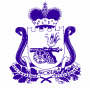 АДМИНИСТРАЦИЯ  ЛОИНСКОГО  СЕЛЬСКОГО ПОСЕЛЕНИЯ  СМОЛЕНСКОГО  РАЙОНА СМОЛЕНСКОЙ  ОБЛАСТИ                            ПОСТАНОВЛЕНИЕ                      ПРОЕКТ от            2019 года                      №Об утверждении политикиобработки и защиты персональных данныхАдминистрации Лоинского сельскогопоселения Смоленского районаСмоленской области           В соответствии с требованиями Федерального закона от 27.07.2006г. № 152-ФЗ «О персональных данных»:1.  Утвердить политику обработки и защиты персональных данных Администрации Лоинского сельского поселения Смоленского района Смоленской области согласно приложению.2. Опубликовать политику обработки и защиты персональных данных на официальном сайте Администрации Лоинского сельского поселения в информационно-телекоммуникационной сети «Интернет».3. Контроль за исполнением настоящего постановления оставляю за собой.Глава муниципального образованияЛоинского сельского поселенияСмоленского района Смоленской области                  Н.С. ЛапеченковУТВЕРЖДЕНОПостановлением АдминистрацииЛоинского сельского поселенияСмоленского района Смоленской областиот _______ года № __ПОЛИТИКАОБРАБОТКИ И ЗАЩИТЫ ПЕРСОНАЛЬНЫХ ДАННЫХАДМИНИСТРАЦИИ ЛОИНСКОГО СЕЛЬСКОГО ПОСЕЛЕНИЯ
СМОЛЕНСКОГО РАЙОНА СМОЛЕНСКОЙ ОБЛАСТИ1 Общие положения1.1Настоящая политика Администрации Лоинского сельского поселения Смоленского района Смоленской области (далее – Администрация) в отношении организации обработки и обеспечения безопасности (далее – Политика) характеризуется следующими признаками:1.1. Разработана в целях реализации требований законодательства Российской Федерации в области обработки и защиты персональных данных субъектов.1.1.2.Раскрывает способы и принципы обработки Администрацией персональных данных, права и обязанности Администрации при обработке персональных данных, права субъектов персональных данных, а также включает перечень мер, применяемых Администрацией в целях обеспечения безопасности персональных данных при их обработке.1.1.3.Является общедоступным документом, декларирующим концептуальные основы деятельности Администрации при обработке и защите персональных данных.1.2Администрация до начала обработки персональных данных осуществила уведомление уполномоченного органа по защите прав субъектов персональных данных о своем намерении осуществлять обработку персональных данных. Администрация добросовестно и в соответствующий срок осуществляет актуализацию сведений, указанных в уведомлении.2.Правовые основания обработки персональных данных2.1Настоящая Политика разработана в соответствии с действующим законодательством Российской Федерации в области обработки и защиты персональных данных.2.2Правовую основу местного самоуправления муниципального района составляют общепризнанные принципы и нормы международного права, международные договоры Российской Федерации, а также:Конституция Российской Федерации, федеральные конституционные законы;Федеральный закон от 6 октября 2003 года   № 131-ФЗ «Об общих принципах организации местного самоуправления в Российской Федерации»;Федеральный закон 2 марта 2007 г. N 25-ФЗ «О муниципальной службе»;Указ президента от 30 мая 2005 № 609 «Об утверждении положения о персональных данных государственного гражданского служащего Российской федерации и ведение его личного дела»;Трудовой Кодекс Российской Федерации;Федеральный закон от 29 июля 2004 г. № 98-ФЗ «О коммерческой тайне»;Гражданский кодекс Российской Федерации от 26 января 1996 года №14-ФЗ;Федеральным закон от 15.12.2001 № 167-ФЗ «Об обязательном пенсионном страховании в Российской Федерации»;Федеральный закон от 01.04.1996 № 27-ФЗ «Об индивидуальном персонифицированном учете в системе обязательного пенсионного страхования;Федеральный закон «О бухгалтерском учете» от 21.11.1996 г. №129-ФЗ;Федеральный закон «Об обязательном медицинском страховании в РФ» от 29.11.2010 № 326-ФЗ;Налоговый кодекс Российской Федерации;Федеральный закон от 27 июля 2006 года № 152-ФЗ «О персональных данных»;Указ Президента РФ от 6 марта 1997 г. N 188 "Об утверждении перечня сведений конфиденциального характера";Федеральный закон РФ от 27 июля 2006г. №149-ФЗ «Об информации, информационных технологиях и о защите информации»;Федеральный закон от 2 мая 2006 года № 59-ФЗ «О порядке рассмотрения обращений граждан Российской Федерации»;Федеральный закон от 24 июня 1999 г. N 120-ФЗ «Об основах системы профилактики безнадзорности и правонарушений несовершеннолетних»;Закон Смоленской области от 04.09.2007 № 90-з «О комиссиях по делам несовершеннолетних и защите их прав»;Закон Смоленской области от 31.03.2008 № 24-з «О наделении органов местного самоуправления муниципальных районов и городских округов Смоленской области государственными полномочиями по созданию и организации деятельности комиссий по делам несовершеннолетних и защите их прав», и другие федеральные законы, издаваемые в соответствии с ними иные нормативные правовые акты Российской Федерации (указы и распоряжения Президента Российской Федерации, постановления и распоряжения Правительства Российской Федерации, иные нормативные правовые акты федеральных органов исполнительной власти), областные законы, настоящий Устав, решения, принятые на местных референдумах и сходах граждан, и иные муниципальные правовые акты.2.3.Во исполнение настоящей Политики Постановлением Администрации утверждены следующие локальные нормативные акты:2.3.1Положение о порядке (защите) обработки персональных данных.2.3.2Должностная инструкция лица, ответственного за организацию обработки персональных данных.2.3.3Положение о структурном подразделении Администрации, ответственном за обеспечение безопасности персональных данных в информационных системах персональных данных.2.3.4Иные локальные акты Администрации в сфере обработки и защиты персональных данных.3.Принципы, цели, содержание и способы обработки персональныхданных3.1Принципы обработки персональных данных3.1.1Обработка персональных данных в Администрации осуществляется на основе следующих принципов:законности и справедливой основы;ограничения обработки персональных данных достижением конкретных, заранее определенных и законных целей;недопущения обработки персональных данных, несовместимой с целями сбора персональных данных;недопущения объединения баз данных, содержащих персональные данные, обработка которых осуществляется в целях, несовместимых между собой;обработки только тех персональных данных, которые отвечают целям их обработки;соответствия содержания и объема обрабатываемых персональных данных заявленным целям обработки;недопущения обработки персональных данных, избыточных по отношению к заявленным целям их обработки;обеспечения точности, достаточности и актуальности персональных данных по отношению к целям обработки персональных данных;уничтожения либо обезличивания персональных данных по достижении целей их обработки или в случае утраты необходимости в достижении этих целей, при невозможности устранения Администрацией допущенных нарушений персональных данных, если иное не предусмотрено федеральным законом.3.2Администрация осуществляет сбор и дальнейшую обработку персональных данных в                 следующих целях:выполнение требований трудового законодательства, законодательства по учету труда и его оплаты;замещение вакантных должностей кандидатами, наиболее полно соответствующими требованиям Администрации;выполнение обязанностей по выплате работникам заработной платы, компенсаций и премий, а также по осуществлению пенсионных и налоговых отчислений;организации и проведения обязательных медицинских осмотров;обучение и повышение квалификации работников;сохранение жизни и здоровья работников в процессе трудовой деятельности, в целях выявления нарушений требований в сфере охраны здоровья работников и наличия медицинских противопоказаний к работе, а также в целях выполнения требований действующего законодательства по расследованию и учету несчастных случаев, происшедших с работниками и иными лицами;обеспечение личной безопасности работников, иных лиц, посещающих объекты недвижимости (помещения, здания территория) Администрации, обеспечения сохранности материальных и иных ценностей, находящихся в ведении Администрации;оформление полисов обязательного страхования для работников;организация санаторно-курортного лечения работников;оформление командировочных удостоверений, билетов на проезд в транспорте и проживания в гостинице;ведение договорной работы;организация деловых встреч и публичных мероприятий;перевозка физических лиц, документов и материальных ценностей посредством автомобильного транспорта;предоставление услуг;проведения аттестации рабочих мест по условиям труда;организация закупочной деятельности;оказание муниципальных услуг гражданам в соответствии с Федеральным законом от 6 октября 2003 года   № 131-ФЗ  «Об общих принципах организации местного самоуправления в Российской Федерации».3.3Администрация установила следующие сроки и условия прекращения обработки персональных данных:3.3.1Определенная дата.3.3.2Достижение целей обработки персональных данных и максимальных сроков хранения – в течение 30 дней.3.3.3Утрата необходимости в достижении целей обработки персональных данных – в течение 30 дней.3.3.4Предоставление субъектом персональных данных или его законным представителем сведений, подтверждающих, что персональные данные являются незаконно полученными или не являются необходимыми для заявленной цели обработки – в течение 7 дней.3.3.5Невозможность обеспечения правомерности обработки персональных данных – в течение 10 дней.3.3.6Отзыв субъектом персональных данных согласия на обработку персональных данных, если сохранение персональных данных более не требуется для целей обработки персональных данных – в течение 30 дней.3.3.7Истечение сроков исковой давности для правоотношений, в рамках которых осуществляется либо осуществлялась обработка персональных данных.3.4Обработка персональных данных Администрацией включает в себя:сбор;запись;систематизация;накопление;хранение;уточнение (обновление, изменение);извлечение;использование;передача (предоставление, доступ);обезличивание;блокирование;удаление;уничтожение.3.5Условия обработки персональных данных3.5.1Администрация производит обработку персональных данных при наличии хотя бы одного из следующих условий:обработка персональных данных осуществляется с согласия субъекта персональных данных на обработку его персональных данных;обработка персональных данных необходима для достижения целей, предусмотренных международным договором Российской Федерации или законом, для осуществления и выполнения возложенных законодательством Российской Федерации на оператора функций, полномочий и обязанностей;обработка персональных данных необходима для осуществления правосудия, исполнения судебного акта, акта другого органа или должностного лица, подлежащих исполнению в соответствии с законодательством Российской Федерации об исполнительном производстве;обработка персональных данных необходима для исполнения договора, стороной которого либо выгодоприобретателем или поручителем по которому является субъект персональных данных, а также для заключения договора по инициативе субъекта персональных данных или договора, по которому субъект персональных данных будет являться выгодоприобретателем или поручителем;обработка персональных данных необходима для осуществления прав и законных интересов оператора или третьих лиц либо для достижения общественно значимых целей при условии, что при этом не нарушаются права и свободы субъекта персональных данных;осуществляется обработка персональных данных, доступ неограниченного круга лиц к которым предоставлен субъектом персональных данных либо по его просьбе (далее - общедоступные персональные данные);осуществляется обработка персональных данных, подлежащих опубликованию или обязательному раскрытию в соответствии с федеральным законом.3.6Конфиденциальность персональных данных3.6.1Администрация и иные лица, получившие доступ к персональным данным, обязаны не раскрывать третьим лицам и не распространять персональные данные без согласия субъекта персональных данных, если иное не предусмотрено федеральным законом.3.7Общедоступные источники персональных данных3.7.1В целях информационного обеспечения в Администрации могут создаваться общедоступные источники персональных данных субъектов, в том числе справочники и адресные книги. В общедоступные источники персональных данных с письменного согласия субъекта могут включаться его фамилия, имя, отчество, дата и место рождения, должность, номера контактных телефонов, адрес электронной почты и иные персональные данные, сообщаемые субъектом персональных данных, а также на основании требований действующего законодательства Российской Федерации.Сведения о субъекте должны быть в любое время исключены из общедоступных источников персональных данных по требованию субъекта либо по решению суда или иных уполномоченных государственных органов.3.8Специальные категории персональных данных3.8.1Администрация осуществляет обработку специальных категорий персональных данных национальной принадлежности, состояния здоровья.3.8.2Обработка Администрацией специальных категорий персональных данных, касающихся расовой, политических взглядов, религиозных или философских убеждений, интимной жизни, допускается в случаях, если:субъект персональных данных дал согласие в письменной форме на обработку своих персональных данных;персональные данные сделаны общедоступными субъектом персональных данных;обработка персональных данных осуществляется в соответствии с законодательством о государственной социальной помощи, трудовым законодательством, законодательством Российской Федерации о пенсиях по государственному пенсионному обеспечению, о трудовых пенсиях;обработка персональных данных необходима для защиты жизни, здоровья или иных жизненно важных интересов субъекта персональных данных либо жизни, здоровья или иных жизненно важных интересов других лиц и получение согласия субъекта персональных данных невозможно;обработка персональных данных осуществляется в медико-профилактических целях, в целях установления медицинского диагноза, оказания медицинских и медико-социальных услуг при условии, что обработка персональных данных осуществляется лицом, профессионально занимающимся медицинской деятельностью и обязанным в соответствии с законодательством Российской Федерации сохранять врачебную тайну;обработка персональных данных необходима для установления или осуществления прав субъекта персональных данных или третьих лиц, а равно и в связи с осуществлением правосудия;обработка персональных данных осуществляется в соответствии с законодательством об обязательных видах страхования, со страховым законодательством.Обработка специальных категорий персональных данных должна быть незамедлительно прекращена, если устранены причины, вследствие которых осуществлялась их обработка, если иное не установлено Федеральным законом.3.8.3Обработка персональных данных о судимости может осуществляться Администрацией исключительно в случаях и в порядке, которые определяются в соответствии с федеральными законами.3.9Биометрические персональные данные3.9.1Администрация не осуществляет обработку биометрических персональных данных (сведения, которые характеризуют физиологические и биологические особенности человека, на основании которых можно установить его личность).3.10Поручение обработки персональных данных другому лицу3.10.1 Администрация вправе поручить обработку персональных данных другому лицу с согласия субъекта персональных данных, если иное не предусмотрено федеральным законом, на основании заключаемого с этим лицом договора. Лицо, осуществляющее обработку персональных данных по поручению Администрации, обязано соблюдать принципы и правила обработки персональных данных, предусмотренные Федеральным законом №152-ФЗ от 27.07.2006 «О персональных данных».3.11Трансграничная передача персональных данных3.11.1Администрация не производит трансграничную (на территорию иностранного государства органу власти иностранного государства, иностранному физическому лицу или иностранному юридическому лицу) передачу персональных данных.3.12Общедоступные источники персональных данных3.12.1Администрацией создаются общедоступные источники персональных данных. Персональные данные, сообщаемые субъектом, включаются в такие источники только с письменного согласия субъекта персональных данных или на основании требований действующего законодательства.3.13Администрацией не принимаются решения, порождающее юридические последствия в отношении субъектов персональных данных или иным образом затрагивающее их права и законные интересы, на основании исключительно автоматизированной обработки их персональных данных.4.Передача персональных данных субъектов ПДн третьим лицам4.1Администрация вправе поручить обработку персональных данных третьим лицам с согласия субъекта персональных данных, на основании заключаемого с этим лицом договора.4.2Лицо, осуществляющее обработку персональных данных по поручению Администрации, обязано соблюдать принципы и правила обработки персональных данных, предусмотренные действующим законодательством РФ в области защиты персональных данных.4.3Третье лицо, осуществляющее обработку персональных данных по поручению Администрации, не обязано получать согласие субъекта персональных данных на обработку его персональных данных.4.4Администрация несёт ответственность перед субъектом ПДн за действия третьего лица, осуществляющего обработку ПДн по поручению Администрации. В свою очередь, указанное третье лицо несёт ответственность перед Администрацией.5.Организация доступа к ПДн5.1Защита персональных данных в Администрации предусматривает ограничение к ним доступа.5.2Доступ к персональным данным разрешается только специально уполномоченным работникам структурных подразделений Администрации.5.3При этом указанные лица имеют право обрабатывать только те ПДн, которые необходимы для выполнения их должностных обязанностей, и в целях, для которых они предоставлены.5.4Доступ представителей государственных органов к ПДн регламентируется действующим законодательством Российской Федерации.6.Меры по надлежащей организации обработки и обеспечениюбезопасности персональных данных6.1Безопасность персональных данных, обрабатываемых Администрацией, обеспечивается реализацией правовых, организационных и технических мер, необходимых для обеспечения требований федерального законодательства в области защиты персональных данных.6.2Для предотвращения несанкционированного доступа к персональным данным Администрации применяются следующие организационно-технические меры:назначение должностных лиц, ответственных за организацию обработки и защиты персональных данных;ограничение состава лиц, имеющих доступ к персональным данным;ознакомление субъектов с требованиями федерального законодательства и нормативных документов Администрации по обработке и защите персональных данных;организация учета, хранения и обращения носителей информации;определение угроз безопасности персональных данных при их обработке, формирование на их основе моделей угроз;разработка на основе модели угроз системы защиты персональных данных;проверка готовности и эффективности использования средств защиты информации;разграничение доступа пользователей к информационным ресурсам и программно-аппаратным средствам обработки информации;регистрация и учет действий пользователей информационных систем персональных данных;использование антивирусных средств и средств восстановления системы защиты персональных данных;применение в необходимых случаях средств межсетевого экранирования, обнаружения вторжений, анализа защищенности и средств криптографической защиты информации;организация пропускного режима на территорию Администрации, охраны помещений с техническими средствами обработки персональных данных.7.Лицо, ответственное за организацию обработки персональных данных7.1Права, обязанности и юридическая ответственность лица, ответственного за организацию обработки персональных данных, установлены Федеральным законом от 27.07.2006 № 152-ФЗ «О персональных данных» и «Должностной инструкцией ответственного за организацию обработки персональных данных» Администрации.7.2Назначение лица, ответственного за организацию обработки персональных данных, и освобождение от указанных обязанностей осуществляется Главой муниципального образования из числа руководящих должностных лиц Администрации. При назначении лица, ответственного за организацию обработки персональных данных, учитываются полномочия, компетенция и личностные качества должностного лица, которые позволят ему надлежащим образом и в полном объеме реализовывать свои права и выполнять обязанности, предусмотренные «Должностной инструкцией ответственного за организацию обработки персональных данных» Администрации.7.3Лицо, ответственное за организацию обработки персональных данных:7.3.1Организует осуществление внутреннего контроля над соблюдением Администрацией и его работниками законодательства Российской Федерации о персональных данных, в том числе требований к защите персональных данных;7.3.2Доводит до сведения работников Администрации положения законодательства Российской Федерации о персональных данных, локальных актов по вопросам обработки персональных данных, требований к защите персональных данных;7.3.3Организовывает прием и обработку обращений и запросов субъектов персональных данных или их представителей и осуществляет контроль над приемом и обработкой таких обращений и запросов.7.3.4Контактные данные лица, ответственного за организацию обработки и обеспечение безопасности персональных данных: Смоленская обл., Смоленский р-он, д. Лоино, ул. Центральная, д. 15; тел. (4812) 36-76-93.8.Права субъекта персональных данных8.1Согласие субъекта персональных данных на обработку его персональных данных8.1.1Субъект персональных данных принимает решение о предоставлении его персональных данных и дает согласие на их обработку свободно, своей волей и в своем интересе. Согласие на обработку персональных данных может быть дано субъектом персональных данных или его представителем в любой позволяющей подтвердить факт его получения форме, если иное не установлено федеральным законом.Обязанность представить доказательство получения согласия субъекта персональных данных на обработку его персональных данных или доказательство наличия оснований, указанных в Федеральном законе №152-ФЗ от 27.07.2006 «О персональных данных», возлагается на Администрацию.8.2Субъект персональных данных имеет право на получение сведений об обработке его персональных данных Администрацией.8.3Субъект персональных данных вправе требовать от Администрации уточнения этих персональных данных, их блокирования или уничтожения в случае, если они являются неполными, устаревшими, неточными, незаконно полученными или не могут быть признаны необходимыми для заявленной цели обработки, а также принимать предусмотренные законом меры по защите своих прав.8.4Право субъекта персональных данных на доступ к его персональным данным может быть ограничено в соответствии с федеральными законами, в том числе, если доступ субъекта персональных данных к его персональным данным нарушает права и законные интересы третьих лиц.8.5Для реализации и защиты своих прав и законных интересов субъект персональных данных имеет право обратиться к Администрации. Администрация рассматривает любые обращения и жалобы со стороны субъектов персональных данных, тщательно расследует факты нарушений и принимает все необходимые меры для их немедленного устранения, наказания виновных лиц и урегулирования спорных и конфликтных ситуаций в досудебном порядке.8.6Субъект персональных данных вправе обжаловать действия или бездействие Администрации путем обращения в уполномоченный орган по защите прав субъектов персональных данных.8.7Субъект персональных данных имеет право на защиту своих прав и законных интересов, в том числе на возмещение убытков и/или компенсацию морального вреда в судебном порядке.9.Доступ к Политике9.1Действующая редакция Политики на бумажном носителе хранится в месте нахождения Администрации по адресу: Смоленская обл. Смоленский р-н д. Лоино, ул. Центральная, д. 15.9.2Электронная версия действующей редакции Политики общедоступна на сайте Администрации в информационно-телекоммуникационной сети   «Интернет».      10.Актуализация и утверждение Политики.10.1Политика утверждается и вводится в действие распоряжением Администрации.10.2Администрация имеет право вносить изменения в настоящую Политику. При внесении изменений в заголовке Политики указывается дата утверждения действующей редакции Политики.10.3Политика актуализируется и заново утверждается на регулярной основе – один раз в год с момента утверждения предыдущей редакции Политики.10.4Политика может актуализироваться и заново утверждаться ранее срока, указанного в п. 10.3 Политики, по мере внесения изменений:в нормативные правовые акты в сфере персональных данных;в локальные нормативные акты  и распорядительные документы Администрации, регламентирующие организацию обработки и обеспечение безопасности персональных данных.11.Ответственность11.1Лица, виновные в нарушении норм, регулирующих обработку и защиту персональных данных, несут ответственность, предусмотренную законодательством Российской Федерации, локальными актами Администрации и договорами, регламентирующими правоотношения Администрации с третьими лицами.